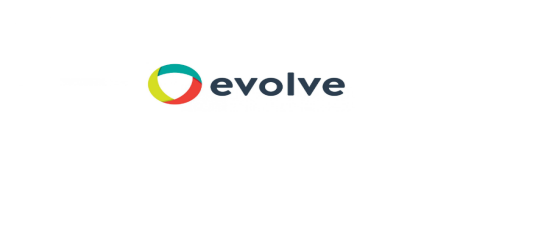 Find a coin and when you flip it you do the exercise that has been chosen.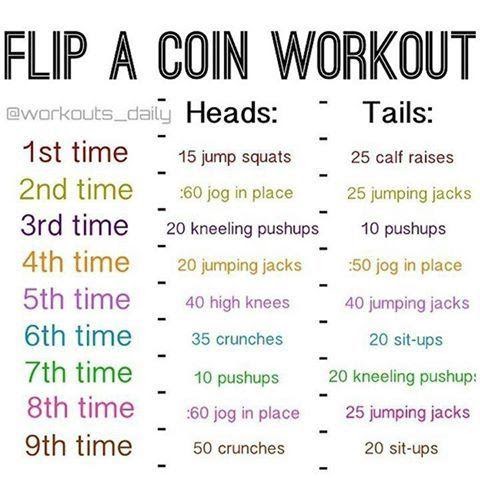 